BAB VRENCANA PRODUKSI DAN KEBUTUHAN OPERASIONALProses OperasiMenurut Jay Heizer dan Barry Render (2017:42) manajemen operasi merupakan serangkaian aktivitas yang menciptakan nilai dalam bentuk barang dan jasa di semua organisasi. Dimana sebuah proses operasi berperan penting dalam berjalannya kegiatan operasional dalam menghasilkan produk maupun jasa. Proses operasi merupakan proses penciptaan barang atau jasa dengan mengubah input menjadi output yang kemudian didistribusikan kepada konsumen.Shoesclean merupakan sebuah usaha yang bergerak dibidang Laundry untuk menciptakan sepatu yang bersih dan sehat bagi para pemilik sepatu kesayangan. Penggunaan jasa dari Shoesclean bisa dilakukan secara langsung untuk dapat membawa sepatu untuk segera dicuci. Tentunya Shoesclean mempunyai alur proses dari mulai datangnya pelanggan memberikan sepatu sampai pelanggan menerima sepatunya kembali dalam keadaan sudah bersih dan nyaman untuk dipakai. Berikut adalah alur penerimaan jasa Laundry sepatu Shoesclean dari input sampai output:Pencucian sepatuPencucian sepatu memiliki beberapa jenis paket pencucian mulai dari paket pencucian easy wash untuk standart cleaning di bersihkan hanya bagian atas yang menyeliputi seluruh kaki dan bagian bawah sepatu, kemudian medium wash dikerjakan mulai bagian atas sepatu sampai bagian tengah sepatu dan juga bagian bawah sepatu untuk dibersihkan lalu dikeringkan sedangkan deep cleaning merupakan pembersihan secara menyeluruh mulai dari Midsole, outsole, insole (sol bagian dalam), dan Upper dan juga penghilang noda-noda berat seperti cat, lumpur, tanah dan liat dan47sebagainya. Berikut alur proses pencucian jasa Laundry sepatu ditampilkan dalamGambar 5.1:Gambar 5.1Proses Pencucian jasa laundry sepatu Shoesclean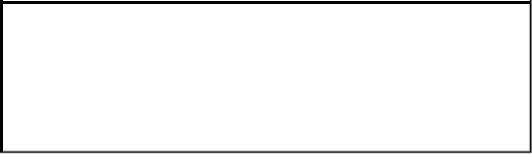 Shoes technician menerima sepatudan mulai melakukan pengerjaansesuai paket yang di pilih kopsumen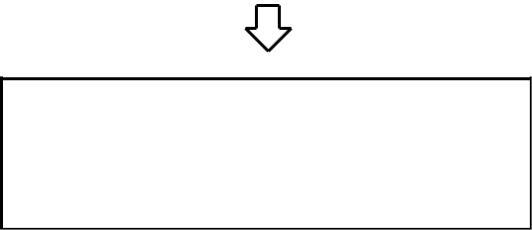 Shoes Technician mulai melakukanpencucian dengan mengguyur danmenyikat sepatu dengan perlahan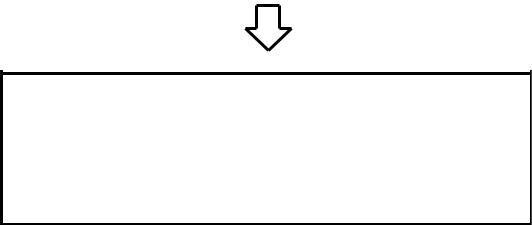 Shoes Technician memberikan krimkhusus untuk sepatu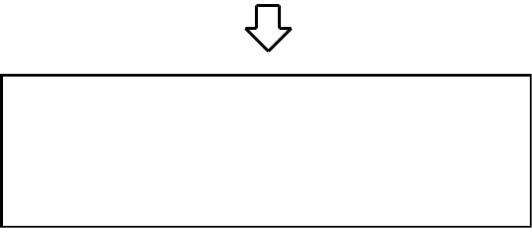 Shoes Technician melakukanpengeringan dengan oven sepatu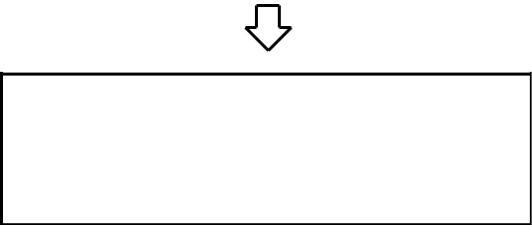 Shoes Technician menaruh sepatu diraksesuai dengan nomer urut antriankonsumenSumber : ShoescleanDari Gambar 5.1 diatas dapat dijelaskan alur proses pencucian jasa diShoesclean sebagai berikut :Konsumen datang ke outlet Shoesclean, lalu konsumen memberikan sepatunya kepada Front Office untuk di cek langkah apa yang harus diberikan sesuai dengan kebutuhan sepatu konsumen. Lalu Shoes Technician melakukan pengerjaan sepatu sesuai dengan paket pilihan konsumen48Shoes Technician melakukan pencucian sepatu dengan menggyur sepatu dan menyikat sepatu dengan perlahan dan juga mengecek segala sisi sepatu dan memastikan sepatu tersebut sudah tidak terhindar dari kotoran yang masih membekas di sepatu..Shoes Technician memberikan krim sepatu sesuai dengan kebutuhan dari sepatu tersebut dan menyikatnya kembali agar sepatu semangkin bersih dan tidak lupa melakukan pengecekan kembali sepatu yang telah diberikan krim khusus sepatu oleh Shoes Technician.Shoes Technician melakukan pengeringan terhadap sepatu yang sudah selesai diberikan krim dan dibilas dengan air, dengan menggunakan alat khusus pengeringan yaitu Oven sepatu.Shoes Technician melakukan penataan di rak sesuai dengan nomer antrianPengecetan sepatuPengecatan sepatu merupakan proses pengecetan kembali untuk warna sepatu yang telah memudar, di sebabkan karena pemakaian dari konsumen yang cukup lama di tambah seringnya terkena sinar matahari langsung dan penyimpanan yang kurang baik warna sepatu asli bisa memudar seperti sepatu yang memiliki bahan berjenis kanvas, suede, kulit bisa dilakukan pengecetan ulang. Gambar 5.2 menjelaskan alur proses pengecetan jasa Laundry sepatu untuk dikerjakan dari awal sampai selesai :49Gambar 5.2Proses Pengecetan jasa laundry sepatu Shoesclean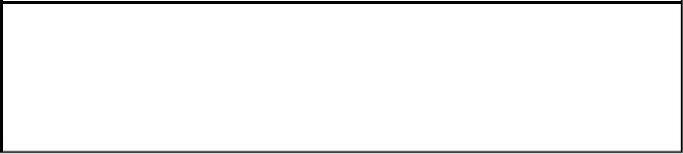 Shoes technician menerima sepatu danmulai melakukan pengerjaan sesuaipaket yang di pilih konsumen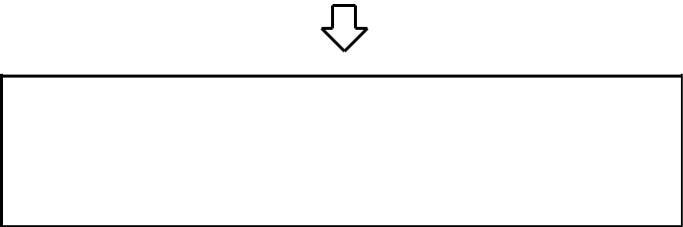 Shoes Technician mulai melakukanpencucian terlebih dahulu dengan mengguyurdan menyikat sepatu dengan perlahan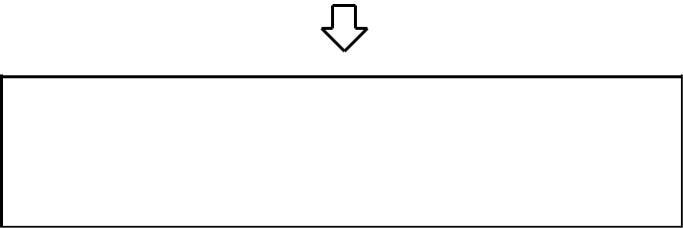 Shoes Technician menutup bagian Mid Sole danbagian yang tidak ingin terkena catShoes Technician melakukan pengecetandengan merata dan memastikan seluruh bagiantidak terlewat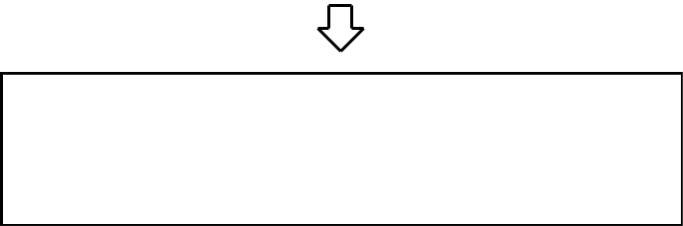 Shoes Technician menaruh sepatu di raksesuaidengan nomer urut antrian konsumenSumber : ShoescleanDari  Gambar 5.2	diatas	dapat	dijelaskan  alur	proses	pengecetan	jasa	diShoesclean sebagai berikut :Shoes Technician melakukan pengerjaan sepatu sesuai dengan paket pilihan konsumenShoes Technician melakukan pencucian sepatu terlebih dahulu dengan menggyur sepatu dan menyikat sepatu dengan perlahan dan juga mengecek segala sisi sepatu dan memastikan sepatu tersebut sudah tidak terhindar dari kotoran yang masih membekas di sepatu..50Shoes Technician menutup bagian yang tidak ingin terkena cat sebelum melakukan pengecetan sepatuShoes Technician melakukan pengecetan sepatu terhadap sepatu yang sudah selesai diberikan lakban kertas untuk menutupi bagian sepatu yang tidak ingin terkena cat dan mulai melakukan pengcetan dan memastikan seluruh bagian telah rata di catShoes Technician melakukan penataan di rak sesuai dengan nomer antrianPerbaikan sepatuSepatu yang sudah terlalu lama tentunya lambat laun akan mengalami beberapa kerusakan. Apakah itu solnya yang terlepas, jahitannya yang longgar, hiasannya yang ada pada sepatu yang copot, kulit yang berjamur dan lain sebagainya. Tentunya sepatu kesayangan yang memiliki harga yang tidak murah ingin kembali digunakan kembali sehingga memerlukan perawatan reparasi sepatu sehingga dapat digunakan kembali berikut pada Gambar 5.3 menjelaskan alur proses perbaikan jasa Laundry sepatu untuk dikerjakan dari awal sampai selesai.51Gambar 5.3Proses Perbaikan sepatu jasa laundry sepatu Shoesclean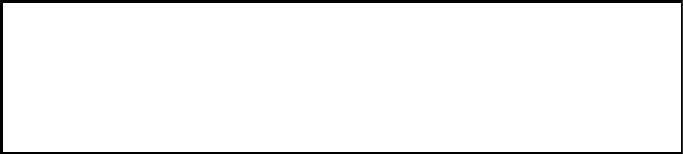 Shoes technician menerima sepatu danmulai melakukan pengerjaan sesuai paket yang di pilih konsumen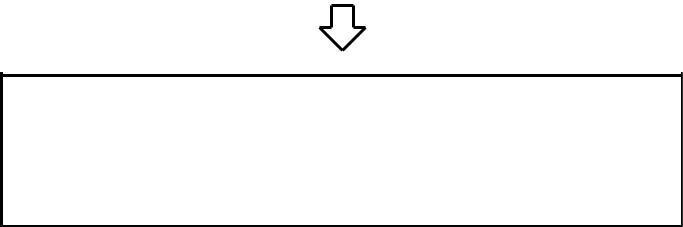 Shoes Technician mulai melakukanmembersihkan alas sepatu serta ruang yangakan di rekatkan terlebih dahulu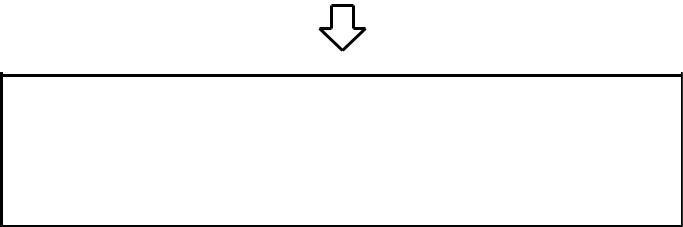 Shoes Technician melakukan perataan sisi alassepatu dengan menggunakan amplasShoes Technician melakukan perekatan dengan merata dengan menggunakan lem dan memastikan sepatu merekat dengan baikShoes Technician menaruh sepatu di raksesuaidengan nomer urut antrian konsumenSumber : ShoescleanDari Gambar 5.3 diatas dapat dijelaskan alur proses perbaikan sepatu jasa diShoesclean sebagai berikut :Shoes Technician melakukan pengerjaan sepatu sesuai dengan paket pilihan konsumen.Shoes Technician melakukan pembersihan sepatu terlebih dahulu dibagian yang ingin di rekatkan agar ketika di rekatkan dapan merekat secra sempurna.Shoes Technician melakukaan perataan sisi alas sepatu dengan menggunakan amplas agar sepatu yang ingin di rekatkan bisa merekat secra sempurna.52Shoes Technician melakukan perekatan dengan menggunakan lem kusus dan memastikan sepatu merkat dengan lem dengan baik.Shoes Technician melakukan penataan di rak sesuai dengan nomer antrianDaftar Peralatan, Peralatan Kantor yang DibutuhkanPeralatan adalah suatu benda yang berfungsi sebagai pendukung utama berjalannya perkerjaan, bila tidak ada peralatan tersebut maka pekerjaan tidak dapat berlangsung, Nilai peralatan mengalami penyusutan dari waktu ke waktu dan mempunyai umur ekonomis. Berikut adalah daftar peralatan yang dibutuhkan untuk mendukung kegiatan operasional Shoesclean.Tabel 5.1Daftar Peralatan Shoesclean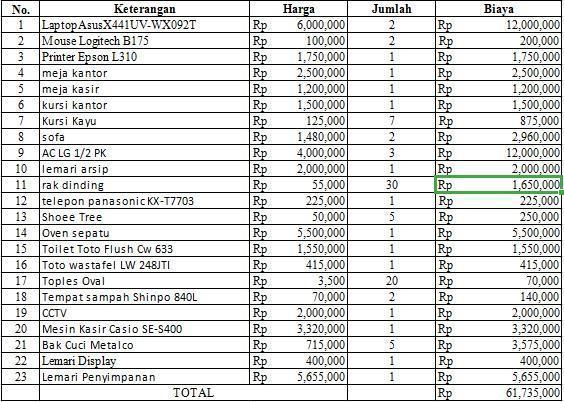 Sumber: Shoesclean53Berdasarkan Tabel 5.1, dapat disimpulkan bahwa peralatan yang dibutuhkan untuk operasional Shoesclean adalah sebesar Rp 61.765.000,-.C.  Daftar Perlengkapan, Perlengkapan Kantor yang dibutuhkanPerlengkapan adalah benda yang berfungsi sebagai pendukung tambahan dari kegiatan operasional perusahaan. Peralatan tidak mengalami penyusutan karena habis ketika selesai dipakai, dan tidak dapat dijual kembali. Berikut ini kebutuhan perlengkapan Shoesclean yang sebagaimana dapat terlihat pada Tabel 5.2 berikut ini :Tabel 5.2Daftar Perlengkapan Shoesclean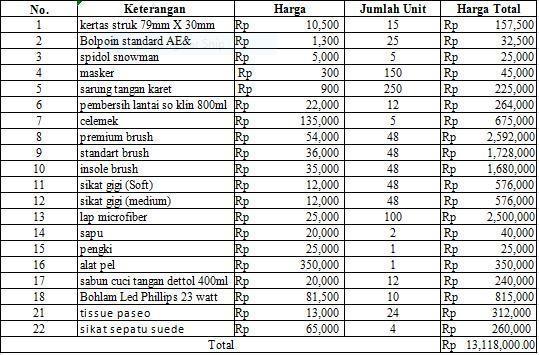 Sumber: ShoescleanBerdasarkan Tabel 5.2 diatas dapat dijelaskan bahwa total perlengkapan operasional yang dibutuhkan oleh Shoesclean adalah Rp13.113.000,-.Nama PemasokPemasok atau juga dikenal sebagai supplier adalah seseorang atau suatuperusahaanyang menyediakan barang dan jasa yang dibutuhkan oleh perusahaan untuk membuat produk. Perlu adanya pertimbangan khusus dalam memilih pemasok, terutama pemasok yang akan54bekerja sama secara jangka panjang. Hal ini karena pemasok memiliki peran yang sangat besar terhadap suatu bisnis. Pertimbangan- pertimbangan tersebut sangat perlu dilakukan untuk mengantisipasi kerugian dan ancaman yang mungkin ditimbulkan dari kesalahan yang ditimbulkan karena salah memilih pemasok. Oleh karena itu, diperlukan ketelitian dalam memilih pemasok.Berikut adalah nama-nama dari pemasok yang akan menyediakan bahan baku, peralatan, dan perlengkapan untuk menunjang keberlangsungan bisnis dari Shoesclean:Pemasok perlengkapan dan peralatan :5556Deskripsi Rencana OperasiRencana operasi merupakan sebuah rincian kegiatan yang akan dilakukan pebisnis sebelum pebisnis membuka usaha. Rencana operasi ini memberikan target bagi pebisnis terhadap pencapaian kegiatan apa saja yang akan dilakukan hingga bisnis dapat dibuka dengan tepat waktu. Berikut adalah gambaran rencana operasi Shoesclean :1.	Melakukan Survei PasarMelakukan survey pasar adalah langkah pertama yang harus dilakukan agar dapat mengetahui apa yang diinginkan oleh konsumen. Survei pasar dilakukan agar mengetahui pangsa pasar yang akan dimasuki oleh suatu usaha.2.	Melakukan Survei PesaingSurvei Pesaing dilakukan agar dapat mengetahui strategi yang akan digunakan. Tidak hanya itu, dalam survei pesaing kita dapat membandingkan beberapa faktor seperti merek, harga, pelayanan, fasilitas, kualitas produk, lokasi, dan lain-lain.3.	Melakukan Survey Lokasi57Pemilihan lokasi adalah hal yang terpenting dalam membuat bisnis laundry. Lokasi yang dipilih diharuskan untuk strategis, ramai dilewati oleh calon konsumen, dan lokasi juga harus mudah untuk dicapai. Maka dalam proses ini penulis melakukan survei ke lokasi usaha yang ada di Jl. Raya Ciangsana Gn. Putri, Bogor, Jawa Barat dimana lokasi tersebut dekat dengan tempat tinggal warga atau perumahan serta dekat dengan mall dan banyak restoran sehingga menjadikan lokasi tersebut strategis.4.	Melakukan Survei PemasokPemasok yang dipilih tentu harus terpercaya, memiliki barang dengan kualitas yang baik, harga yang sesuai, serta dapat diandalkan selama bekerja sama dengan pemilik usaha. Penulis melakukan survei terlebih dahulu dalam memilih pemasok yang dekat dengan lokasi usaha ataupun yang dekat dengan rumah pemilik. Penulis melakukan survei pemasok perlengkapan, peralatan, dan juga bahan baku. Untuk pemasok bahan baku, Shoesclean membuat sebuah daftar supplier dengan kualitas produk diatas nilai atau grade yang telah ditentukan sehingga disaat supplier utama sudah tidak mencapai kualitas yang ditentukan maka Shoesclean dapat menggantinya dengan supplier yang baru.5.	Pendaftaran NPWPNomor Pokok Wajib Pajak (NPWP) adalah suatu kewajiban bagi setiap warga negara yang memiliki penghasilan wajib, dimana mereka wajib untuk mendaftarkan diri ke kantor pelayanan pajak. Selain di kantor pelayanan pajak, pendaftaran NPWP juga dapat dilakukan secara online yaitu dengan mendaftarkan diri melalui situs Direktorat Jendral Pajak (www.pajak.go.id). Berikut persyaratan pengajuan pembuatan NPWP untuk wajib pajak badan: Fotokopi Akta Pendirian atau dokumen pendirian dan perubahan bagi Wajib Pajak badan dalam negeri, atau Surat Keterangan Penunjukan dari kantor pusat bagi bentuk usaha tetap.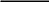 58Fotokopi Kartu Nomor Pokok Wajib Pajak salah satu pengurus, atau fotokopi paspor dan Surat Keterangan Tempat Tinggal dari Pejabat Pemerintah Daerah sekurang-kurangnya Lurah atau Kepala Desa dalam hal penanggung jawab adalah Warga Negara Asing (WNA).Fotokopi dokumen izin dan/atau kegiatan yang diterbitkan oleh instansi yang berwenang atau Surat Keterangan Tempat Kegiatan Usaha dari Pejabat Pemerintah Daerah sekurang-kurangnya Lurah atau Kepala Desa atau Lembar Tagihan Listrik.Pendaftaran SIUP (Surat Izin Usaha Perdagangan)Menurut Peraturan Menteri Perdagangan Republik Indonesia Nomor 77/M-DAG/PER/12/2013 tentang penerbitan Surat Izin Usaha Perdagangan dan Tanda Daftar Perusahaan. Hal-hal yang harus dipersiapkan dalam mendapatkan SIUP bagi usaha perseorangan adalah dengan melampirkan :Fotocopy surat Akta Pendirian PerusahaanFotocopy KTP pemilik atau penanggung jawab perusahaanSurat Pernyataan dari pemohon tentang lokasi usahaFoto pemilik atau penanggung jawab perusaaah berukuran 3x4cmFotocopy Nomor Pokok Wajib PajakMembeli Peralatan dan PerlengkapanSetelah mengetahui pemasok dan mendapatkan lokasi, langkah selanjutnya adalah melakukan pembelian peralatan dan perlengkapan yang akan digunakan untuk menjalankan usaha.59Men-design Layout TokoMendesain layout toko adalah hal yang penting bagi suatu usaha, terutama bagi usaha kafe. Dalam hal ini penulis mendesain interior atau layout dari toko sesuai dengan konsep penulis.Merekrut dan Melatih Tenaga KerjaMerekrut karyawan bukan merupakan sebuah hal yang sepele, hal ini karena karyawan merupakan penunjang dari sebuah usaha. Pemililihan karyawan harus dilakukan, yaitu dengan memberikan syarat minimal bagi setiap calon tenaga kerja. Baru setelah itu tenaga kerja akan diberikan pelatihan agar bisa memberikan pelayanan dan bekerja secara maksimal di Shoesclean.10.  Pembelian Bahan bakuSetelah merekrut tenaga kerja, maka selanjutnya adlaah melakukan pembelian bahan baku yang akan digunakan di Shoesclean.11. Melakukan PromosiShoesclean akan melakukan promosi melalui media sosial, brosur, mouth to mouth promotion, dan meminta bantuan kepada teman-teman dari penulis untuk datang dan mempromosikan Shoesclean di media sosial mereka.12. Pembukaan TokoSetelah semua proses telah dilakukan, maka hal selanjutnya yang akan dilakukan yaitu tahap terakhir adalah pembukaan Shoesclean. Berikut adalah rencana operasi Shoesclean yang dimulai dari Oktober2019 hingga pembukaan usaha di bulan Januari 2020 pada Tabel 5.3 :60Tabel 5.3Rencana Operasi Shoesclean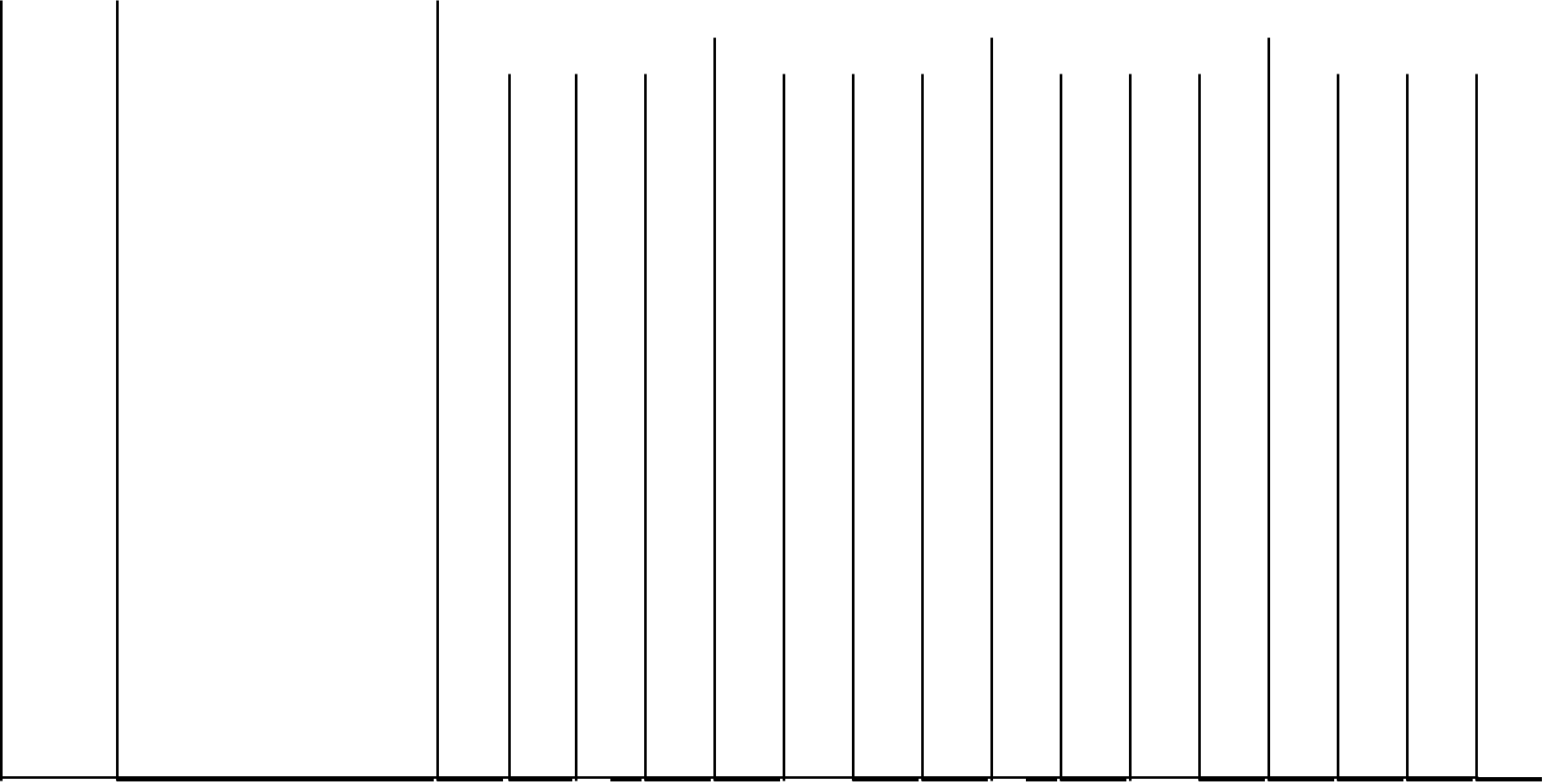 Sumber: Shoesclean61Rencana Alur JasaSetiap perusahaan mempunyai proses dalam bisnisnya, mulai dari permintaan jasa olehkonsumen hingga hasil jasa berada di tangan konsumen. Shoesclean merupakan bisnis dibidang laundry sepatu yang menjual berbagai macam paket di dalam mencuci sepatu mulai dari Easy wash sampai ke Hard wash. Produk jasa laundry Shoesclean diprosesdengan bahan-bahan cream yang fresh dan berkualitas sehingga dapat membuat konsumenpuas dengan hasil jasa yang baik. Berikut adalah alur jasa Shoesclean, dari konsumen datang, diproses dan diterima oleh konsumen Berikut adalah alur proses pemesanan Shoesclean pada Gambar 5.4 :Gambar 5.4Alur Proses Pemesanan Jasa Shoesclean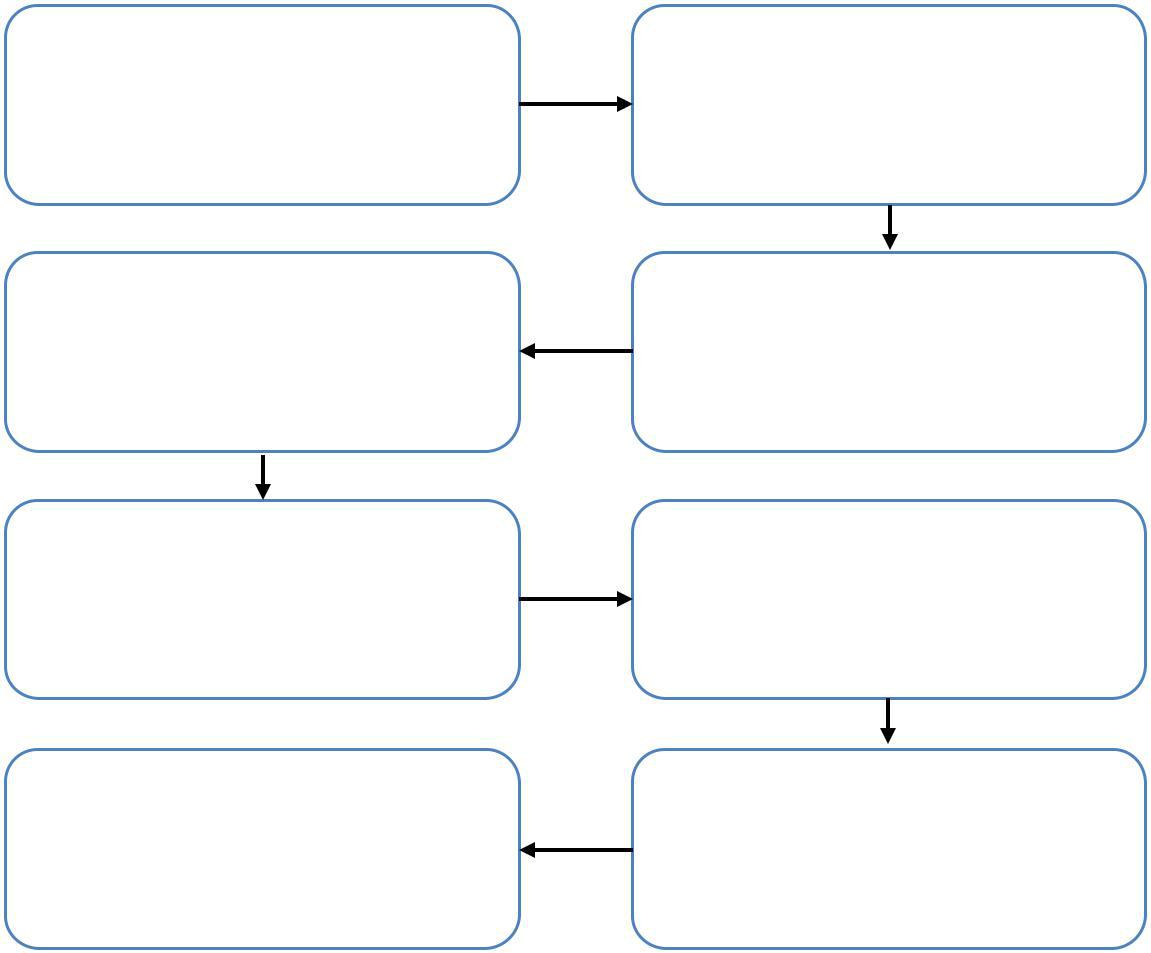 Konsumen datang ke toko dan memesan	Konsumen memilih paket yang diinginkanjasa laundry sepatu	untuk sepatu konsumenPIC mencatat pemesanan dan melakukan	Konsumen melakukan pembayaran dipengecekan sepatu	kasirPIC memberikan kabar kepada konsumen	Konsumen menerima sepatunya yangsudah bersihSumber : Shoesclean62Pada gambar di atas, dapat dilihat bagaimana proses alur pemesanan di Shoesclean.Dari gambar diatas, dapat dijelaskan beberapa hal, yaitu :Konsumen masuk kedalam toko/kedai, dimana konsumen disambut oleh Front office.Konsumen memilih pelayanan yang di inginkan di kasir.PIC mencatat pemesanan dan melakukan pengecekan sepatu.Konsumen melakukan pembayaran di kasir .Sepatu dibersihkan oleh Shoes Technician.Sepatu dikeringkan dengan oven pengering sepatu.PIC melakukan pengecekan sepatu.Sepatu di semprotkan refreshener.sepatu di masukan ke plastic klip dan di simpan di lemari.PIC memberikan kabar kepada konsumen.Konsumen menerima sepatunya yang sudah bersih.Layout Bangunan Tempat UsahaSetiap usaha dengan bangunan fisik yang akan didirikan membutuhkan tata letak atau layout dari usaha tersebut. Layout bangunan dari sebuah usaha dapat mempengaruhi keadaan dari toko atau outlet terebut. Berikut adalah layout bangunan fisik dari Shoesclean pada Gambar 5.563Gambar 5.5Layout Shoesclean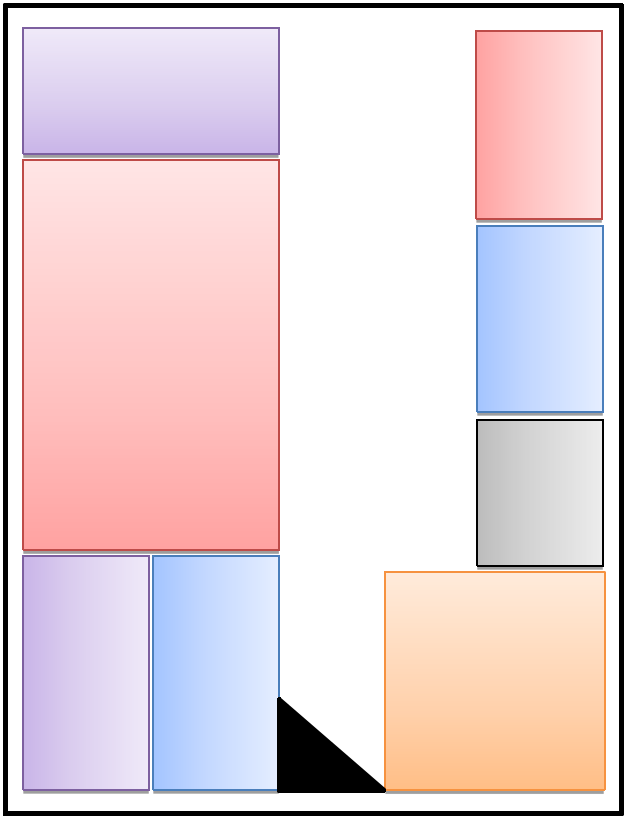 CleaningDryingToilet12m6mSumber : Shoesclean64a.Nama Pemasok: Electronic CityBarang: Laptop, mouse, printerAlamat: Mall Ciputra Cibubur Jl. Alternatif Cibubur No.Km,Jatikarya, Kec. Jatisampurna, Kota Bks, Jawa Barat17435b.Nama Pemasok: InfiniteBarang: ipadAlamat: Mall Ciputra Cibubur Jl. Alternatif Cibubur No.Km,Jatikarya, Kec. Jatisampurna, Kota Bks, Jawa Barat17435c.Nama Pemasok: XioncoBarang: sofaAlamat: https;//www.tokopedia.com/xioncod.Nama Pemasok: IKEABarang: Meja kantor, kursi kantor, Lemari arsip, Lemaripenyimpanan, rak dindingAlamat: Jl. Jalur Sutera Boulevard NO. 45 Alam Sutera.Tanggerang 15320e.Nama Pemasok: Ace HardwareBarang: Lemari display, toilet, wastafel, tempat sampah,bohlam led, CCTV, telepon, mesin kasir, lapmicrofiberAlamat: Ruko Cibubur Time Square,Blok A1 Kel, JalanTransyogi No.KM, Jatikarya, Kec. Jatisampurna,Kota Bks, Jawa Barat 17435f.Nama Pemasok: Furniture meuble onlineBarang: Meja kasir, Kursi kayuAlamat: https;//www.tokopedia.com/furnituremeubel/g.Nama Pemasok: CarrefourBarang: AC, toples oval, sikat gigi, masker, sarung tangankaret, pembersih lantai, celemek, sapu, pengki, alatpel, sabun cici tangan, plastic wrap, tissue paseoAlamat: Jl. Alternatif Cibubur No.230, Harjamukti, Kec.Cimanggis, Kota Depok, Jawa Barat 16454h.Nama Pemasok: Raja pengeringBarang: Mesin pengering sepatuAlamat: https;//www.rajapengering.comi.Nama Pemasok: Global Home CenterBarang: Bak cuci metalcoAlamat: https;//www.tokopedia.com/globalcenterj.Nama Pemasok: OctupusBarang: Shoe Tree, Cleaner, sikat sepatu, Refresher,unyellowing cream, leather cleanerAlamat: https;//octupuscleaner.com/shopk.Nama Pemasok: Toko prapatanBarang: Kertas struk, bolpoin, spidolAlamat: Jalan Raya Bekasi Barat No. 5-7 JatinegaraJakarta Timurl.Nama Pemasok: DepalasticosBarang: Plastik klip dan sablonAlamat: https;//www.tokopedia.com/ depalasticosRencana Operasi ShoescleanRencana Operasi ShoescleanRencana Operasi ShoescleanRencana Operasi ShoescleanRencana Operasi ShoescleanRencana Operasi ShoescleanRencana Operasi ShoescleanRencana Operasi ShoescleanRencana Operasi ShoescleanRencana Operasi ShoescleanNoKegiatanSep-19Sep-19Sep-19Oktober-19Oktober-19Oktober-19Nov-19Nov-19Nov-19Des-19Des-19Des-1911223441122334411223411223441Perhitungan BisnisPerhitungan Bisnis2Melakukan SurveyMelakukan Survey2PesaingPesaingPesaingPesaing3Melakukan Survey LokasiMelakukan Survey LokasiMelakukan Survey Lokasi4Merekrut dan MelatihMerekrut dan MelatihMerekrut dan Melatih4Tenaga KerjaTenaga KerjaTenaga KerjaTenaga KerjaTenaga KerjaTenaga Kerja5Melakukan SurveyMelakukan SurveyMelakukan Survey5PemasokPemasokPemasokPemasokPemasokPemasok6Pendaftaran NPWPPendaftaran NPWPPendaftaran NPWP7Pendaftaran SIUP danPendaftaran SIUP danPendaftaran SIUP dan7PerusahaanPerusahaanPerusahaanPerusahaanPerusahaanPerusahaan8Membeli Peralatan danMembeli Peralatan danMembeli Peralatan dan8PerlengkapanPerlengkapanPerlengkapanPerlengkapanPerlengkapanPerlengkapan9Men-desain Layout TokoMen-desain Layout TokoMen-desain Layout Toko10Pembelian Bahan BakuPembelian Bahan BakuPembelian Bahan Baku11Melakukan PromosiMelakukan PromosiMelakukan Promosi12Membuka TokoMembuka TokoMembuka TokoSepatu dibersihkan oleh Shoe TechnicianPIC melakukan pengecekan sepatu lalu dilalu sepatu dikeringkan dengan ovensemprotkan refreshener dan di masukanpengering sepatuke dalam plastik klip disimpan di lemariRak SepatuOfficeOfficeRakKasirRuang TungguSepatu